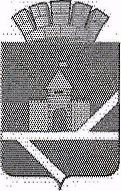                            Российская Федерация                           Свердловская областьАДМИНИСТРАЦИЯ  ПЫШМИНСКОГО ГОРОДСКОГО ОКРУГАПОСТАНОВЛЕНИЕ     от 30.01.2019                               № 58              	              пгт. Пышма       О внесении  изменений в приложение № 1 к постановлению администрации Пышминского городского округа от 25.09.2018 № 571 «О разработке схемы размещения нестационарных торговых объектов на территории Пышминского городского округа на 2019-2020 годы»       В связи со структурными и кадровыми  изменениями в администрации Пышминского городского округап о с т а н о в л я ю:       1. Внести следующие изменения в Приложение № 1 к постановлению администрации Пышминского городского округа от 25.09.2018 № 571 «О разработке схемы размещения нестационарных торговых объектов на территории Пышминского городского округа на 2019-2020 годы»:1.1. слова: «Сметанин Андрей Иванович -  и.о. начальника отдела архитектуры и градостроительства  администрации Пышминского городского округа» заменить словами «Сидоров Владимир Васильевич -  и.о. начальника отдела архитектуры и градостроительства  администрации Пышминского городского округа».       2.Настоящее постановление разместить на официальном сайте  Пышминского городского округа : www.пышминский-го.рф.       3.Контроль за исполнением настоящего постановления возложить на и.о. председателя комитета по экономике и инвестиционной политике администрации Пышминского городского округа И.В. Ульянова.Глава Пышминского городского округа                                В.В.Соколов